Склади невеличку розповідь за цими малюнками.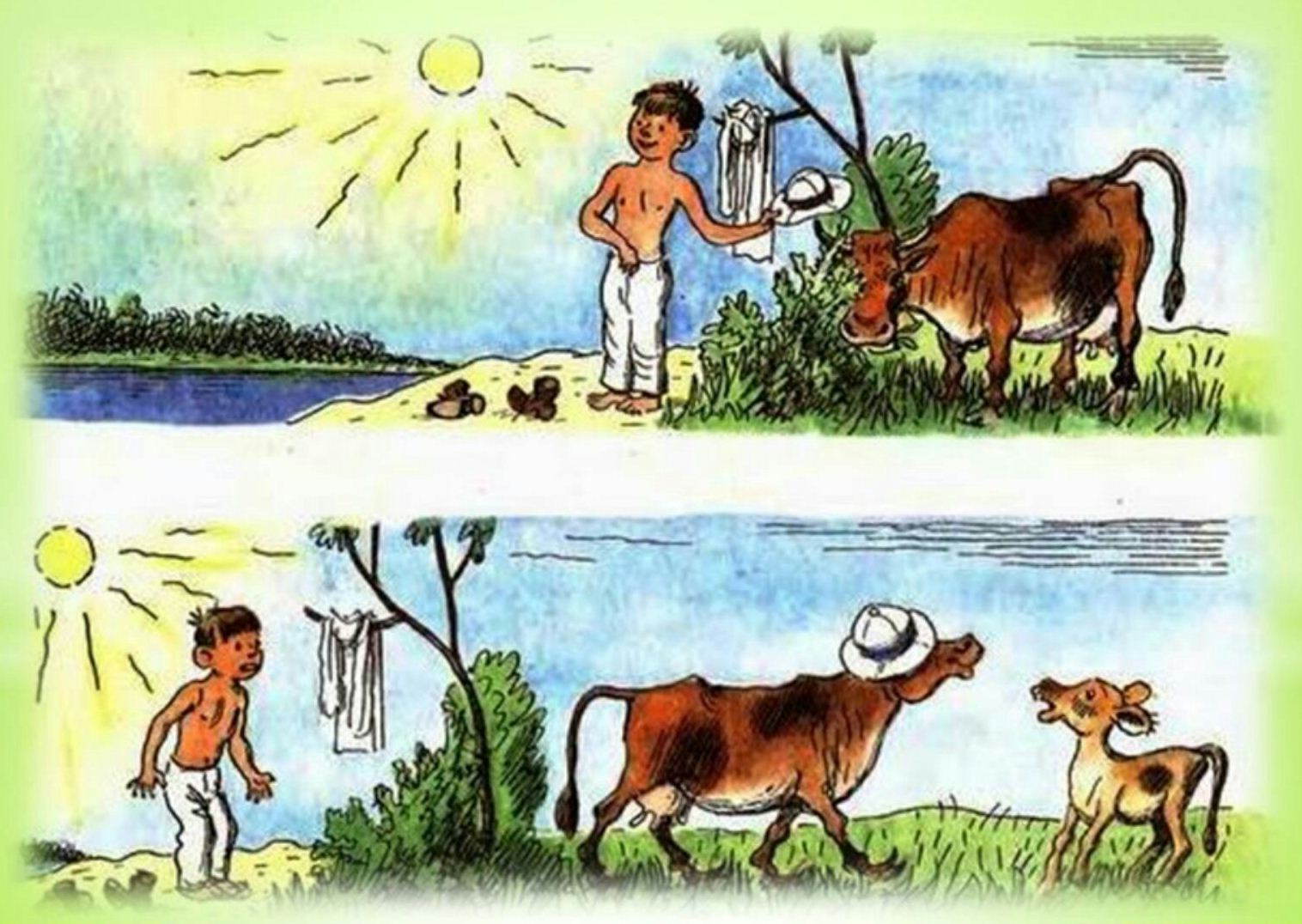 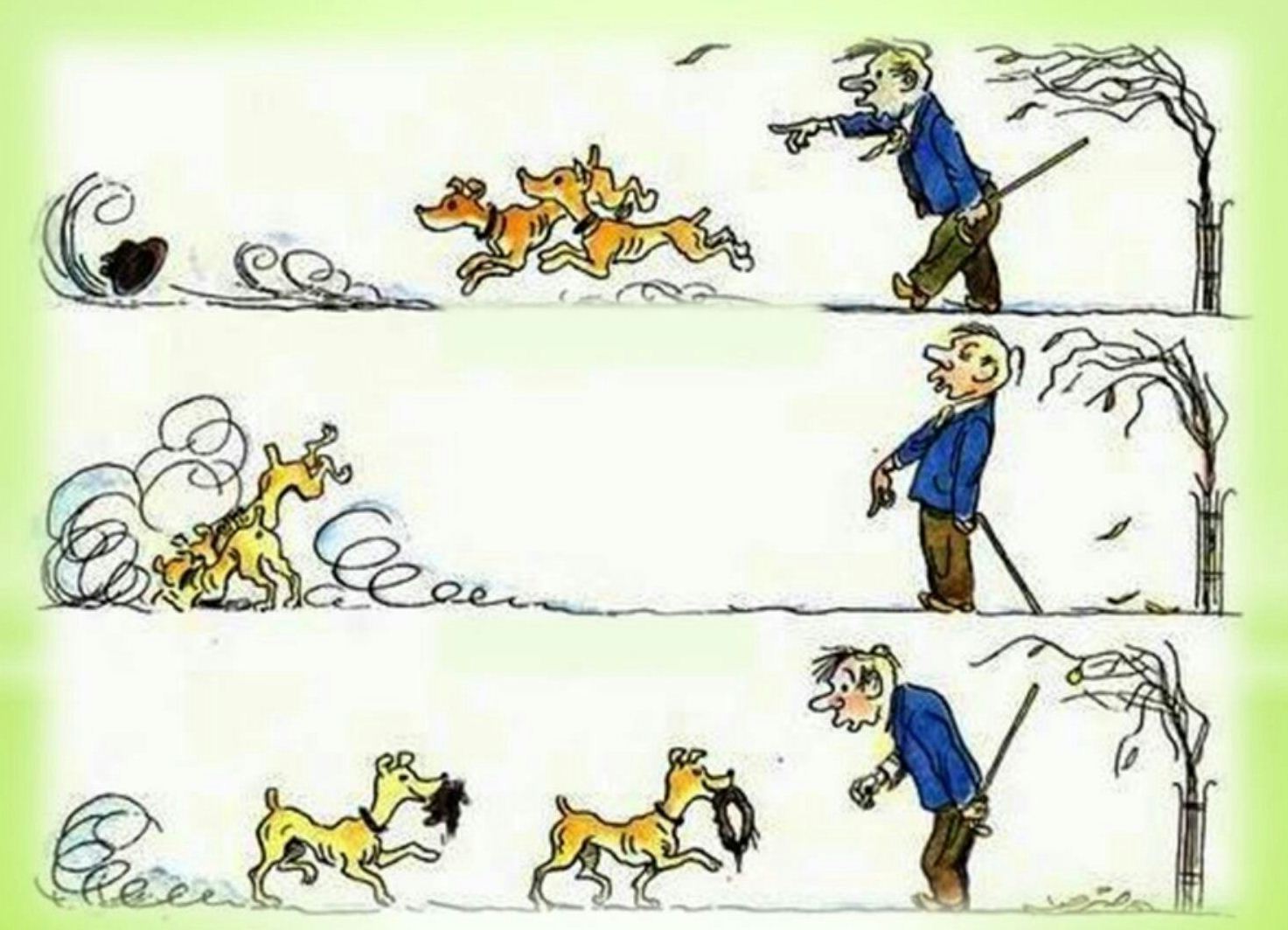 